АДМИНИСТРАЦИЯКИЗИЛЬСКОГО МУНИЦИПАЛЬНОГО РАЙОНАЧЕЛЯБИНСКОЙ ОБЛАСТИПОСТАНОВЛЕНИЕОт  21.11.2017 г. № 1131              с. КизильскоеОб утверждении Положения об отделе архитектуры и строительства администрации Кизильского муниципального районаВ целях организации работа отдела архитектуры и строительства администрации Кизильского муниципального района, с Федеральным законом от  06.10.2003 г. № 131-ФЗ «Об общих принципах организации местного самоуправления в Российской Федерации», руководствуясь Уставом Кизильского муниципального района,ПОСТАНОВЛЯЮ:1. Утвердить Положение об отделе архитектуры и строительства администрации Кизильского муниципального района (прилагается).2. Постановление об утверждении  Положения об отделе архитектуры и строительства администрации Кизильского муниципального района за № 933 от 10.08.2012г. признать утратившим силу.3. Председателю комитета по делам молодёжи администрации Кизильского муниципального района Гаврилову А.А. опубликовать настоящее Постановление в информационно-коммуникационной сети «Интернет» на официальном сайте администрации Кизильского муниципального района.4. Контроль исполнения настоящего постановления возложить на исполняющего обязанности начальника отдела архитектуры и строительства администрации Кизильского муниципального района Назарова Ф.Г.5. Настоящее Постановление вступает в силу с момента его подписания.Глава  Кизильского муниципального района                                                         А.Б.СелезнёвПриложение к постановлению администрации Кизильского муниципального районаот 21.11.2017 г. № 1131                 ПОЛОЖЕНИЕОБ ОТДЕЛЕ АРХИТЕКТУРЫ И СТРОИТЕЛЬСТВА  АДМИНИСТРАЦИИКИЗИЛЬСКОГО МУНИЦИПАЛЬНОГО РАЙОНАI. Общие положения1.1 Отдел архитектуры и строительства  администрации Кизильского муниципального района (далее именуемый ОАиС) является структурным подразделением администрации Кизильского муниципального района.1.2 В своей деятельности ОАиС руководствуется Конституцией Российской Федерации и Челябинской области, федеральными и областными законами, Указами Президента Российской Федерации, Главы Челябинской области, постановлениями и распоряжениями Правительства Российской Федерации и Челябинской области, постановлениями и распоряжениями администрации Кизильского муниципального района, Уставом Кизильского муниципального района, решениями Собрания Кизильского муниципального района, Положением  об администрации Кизильского муниципального района, Правилами внутреннего трудового распорядка и иными муниципальными правовыми актами применительно к осуществлению соответствующих должностных обязанностей, а также настоящим Положением.1.3 ОАиС подчиняется главе администрации Кизильского муниципального района.1.4 ОАиС курирует заместитель главы администрации Кизильского муниципального района. 1.5 Права и обязанности начальника отдела, а также специалистов отдела определяются настоящим Положением и соответствующими должностными инструкциями.II. Основные задачи 2.1 Обеспечивает необходимые условия для реализации конституционных прав и законных интересов граждан по выбору места жительства и благоприятной среды жизнедеятельности на территории Кизильского муниципального района.2.2 Проводит на подведомственной территории государственную политику в области архитектуры и строительства, направленную на комплексное и эффективное развитие производственной и социальной инфраструктуры, рациональное природопользование, а также повышение уровня застройки населенных пунктов района.2.3 Обеспечивает соблюдение законодательного и иного правового обеспечения полномочий администрации Кизильского муниципального района  в области градостроительной деятельности. III.  Основные функцииОАиС выполняет следующие функции:3.1 Осуществляет разработку положения о составе, порядке подготовки и утверждения местных нормативов градостроительного проектирования.3.2 Обеспечивает подготовку нормативов градостроительного проектирования муниципального района и сельских поселений.3.3 Осуществляет разработку положения о порядке подготовки документации по планировке территории.3.4 Обеспечивает подготовку на основании схемы территориального планирования муниципального образования Кизильского муниципального района  генеральных планов сельских поселений Кизильского района, документации по планировке территории, за исключением случаев, предусмотренных Градостроительным кодексом Российской Федерации.3.5 Осуществляет совместно с управлением по имуществу и земельным отношениям Кизильского муниципального района  разработку положения о порядке подготовки проектов планировки и межевания территорий, предусматривающих строительство (реконструкцию) линейных объектов на территории Кизильского муниципального района.3.6 Участвует в разработке и реализации градостроительных разделов местных целевых программ и программ социально-экономического развития Кизильского  района, в координации работы администрации Кизильского муниципального района, связанных с решением вопросов архитектуры и строительства. Участвует в реализации региональных, федеральных программ по направлениям работы отдела.Принимает участие в рассмотрении предложений по внесению изменений схемы территориального планирования Кизильского муниципального района, генеральных планов сельских поселений, в правила землепользования и застройки сельских поселений. 3.8 Разрабатывает план реализации документов территориального планирования на территории Кизильского  района (генеральных планов сельских поселений). 3.9  Обеспечивает на территории района ведение планов существующей застройки (дежурных  планов), с регистрацией проектируемых и фактических изменений планировки и землепользования, планов расположения сооружений и коммуникаций связи и инженерного оборудования.3.10 Готовит градостроительные планы земельных участков в установленном порядке, подготавливает и согласовывает проекты правовых актов администрации об утверждении градостроительных планов. 3.11 Готовит решение о выдаче разрешения либо об отказе в выдаче разрешения  на строительство, реконструкцию объектов, разрешения на ввод объектов в эксплуатацию, продления срока действия разрешений,  внесения  изменений в разрешение на строительство. Готовит отчеты по выданным разрешениям на строительство, реконструкцию, на ввод в эксплуатацию объектов капитального строительства.3.12 Осуществляет мониторинг соблюдения сроков разрешений на строительство, реконструкцию объектов капитального строительства. 3.13 Осуществляет подготовку ордера (разрешения) на производство земляных работ.3.14 Согласовывает изменение внешнего вида фасада зданий, строений. Участвует в разработке проекта озеленения территорий. 3.15 Осуществляет согласование проекта производства работ о разборке или сносе зданий.3.16  Предоставляет разрешение на отклонение от предельных параметров разрешённого строительства, реконструкции объектов капитального строительства.3.17 Принимает участие в рассмотрении предложений и согласовывает документы по выделению земельных участков в пределах компетенции и в соответствии с Генеральными планами сельских поселений и Правилами застройки и землепользования при строительстве, реконструкции объектов местного значения.3.18 Принимает участие в приёмке выполненных работ по переустройству и перепланировке жилых помещений. 3.19 Занимается подготовкой исходных данных, технико-экономического обоснования при проектировании объектов администрации Кизильского муниципального района.3.20 Готовит техническую документацию для проведения торгов по проектированию, строительству и реконструкции объектов капитального строительства администрации Кизильского муниципального района.3.21 Взаимодействует с исполнителями при проектировании, строительстве и реконструкции капитальных объектов.3.22 Участвует в разработке информационной системы обеспечения градостроительной деятельности, осуществляемой на территории Ижемского района.3.23 Принимает от застройщиков или заказчиков, один экземпляр копий документов и материалов, предусмотренных Градостроительным кодексом Российской Федерации для ведения информационной системы обеспечения градостроительной деятельности.3.24 Ведет архивный фонд материалов инженерных изысканий. 3.25 Занимается составлением и проверкой сметной документации на строительство, реконструкцию, капитальный ремонт объектов капитального строительства и инженерных сооружений.3.26 Участвует в совещаниях и заседаниях, проводимых в администрации района, при рассмотрении вопросов по архитектуре и  градостроительству.3.27 Участвует в работе межведомственной комиссии по оценке состояния зданий и сооружений, а также комиссии по использованию жилищного фонда Кизильского муниципального района.3.28 Рассматривает поступающие в администрацию Кизильского муниципального района  материалы, письма, жалобы по вопросам  градостроительной деятельности, строительства  и реконструкции,  принимает по ним в пределах своей компетенции соответствующие решения или готовит предложения. 3.29  Предоставляет разрешение на условно разрешённый вид использования земельного участка или объекта капитального строительства.3.30  Совместно с главами сельских поселений Кизильского муниципального района участвует в организации подготовки правил землепользования и застройки и документов градостроительного зонирования сельских поселений Кизильского муниципального района.3.31 Исполняет иные функции, связанные с осуществлением архитектурно-градостроительной деятельности.IV. Права и обязанности            ОАиС для выполнения возложенных на него задач имеет право:4.1 Осуществлять совместно с надзорными органами контроль за строительством, реконструкцией и ремонтом объектов недвижимости в целях соблюдения субъектами градостроительной деятельности требований градостроительной документации, техническим и градостроительным регламентам.4.2 Направлять в органы внутренних дел материалы о выявленных нарушениях нормативных правовых актов в сфере благоустройства.4.3 Отклонять от согласования проектную документацию по строительству, землеустройству, межеванию, выполненную с нарушением архитектурно планирования задания, правил землепользования и застройки, документов территориального планирования и других нормативных правовых в области градостроительства и земельного законодательства.4.4 Запрашивать и получать в установленном порядке сведения для информационной системы обеспечения градостроительной деятельности Кизильского муниципального района.4.5 Формировать тематический план по разработке документов территориального планирования и документации по планировке территории, выполняемой за счёт средств местного бюджета.4.6 Представлять интересы муниципального района по поручению руководителя администрации района в части вопросов, входящих в компетенцию отдела.4.7 Получать от должностных лиц в установленном порядке документы, справки, расчеты и другую информацию, необходимую для выполнения функций, возложенных на отдел.4.8 Участвовать в рассмотрении любой градостроительной документации независимо от источников финансирования.4.9 Проводить совещания, конференции, семинары по вопросам, входящим в компетенцию отдела.4.10 ОАиС при исполнении полномочий обязан соблюдать действующее законодательство, качественно и своевременно исполнять возложенные функции, обеспечивать учёт и сохранность документов постоянного срока хранения, предоставлять информацию о своей деятельности органам Госстатистики и иным лицам в соответствии с законодательством, отчитываться о результатах деятельности в порядке и в срок, установленный администрацией Кизильского муниципального района.V. Организация деятельности5.1 Структура и штатная  численность ОАиС утверждается распоряжением главы Кизильского муниципального района.5.2 ОАиС возглавляет начальник отдела, который назначается и освобождается от должности распоряжением администрации Кизильского муниципального района  в соответствии с действующим законодательством. 5.3 Начальник отдела обладает всеми правами и обязанностями, предусмотренными, законодательством, для муниципальных служащих, но ограничиваются договором и должностным регламентом.5.4. Сотрудники ОАиС назначаются на должность и освобождаются от неё главой администрации Кизильского муниципального района по предоставлению начальника отдела.5.5. Распределение обязанностей между специалистами отдела входит в полномочия начальника отдела.VI. Взаимодействие с другими подразделениями6.1 ОАиС тесно взаимодействует со всеми структурными подразделениями администрации Кизильского муниципального района  по вопросам выполнения возложенных на него функций.VII. Ответственность7.1 Начальник отдела архитектуры и строительства  администрации Кизильского муниципального района  несет персональную ответственность за своевременное и качественное выполнение  задач, возложенных на отдел, в пределах полномочий, предоставленных отделу.7.2 Работники ОАиС несут ответственность за неисполнение или ненадлежащее исполнение возложенных на них обязанностей в соответствии с должностными инструкциями.VIII. Внесение изменений8.1 Внесение изменений и дополнений в Положение об отделе архитектуры и строительства  администрации Кизильского муниципального района  производятся на основании постановления администрации муниципального района.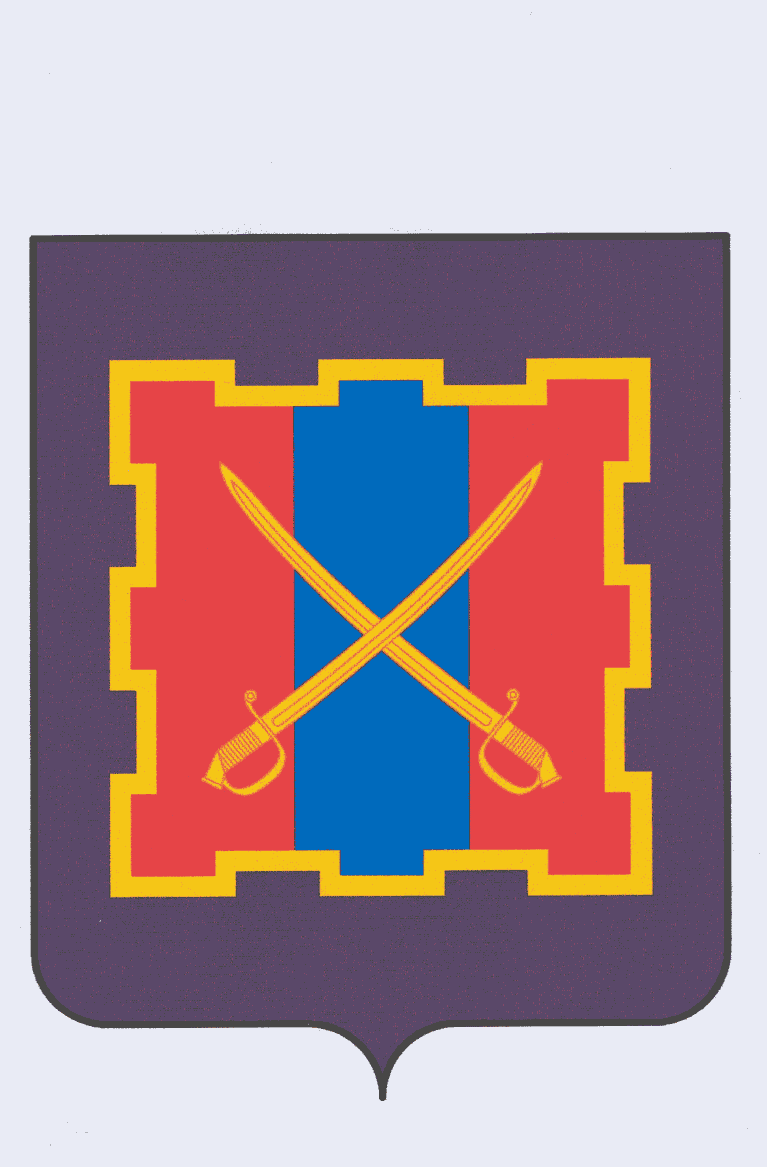 